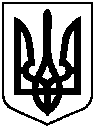 БЕРЕЗАНСЬКА МІСЬКА РАДАКИЇВСЬКОЇ ОБЛАСТІ(восьме скликання)РІШЕННЯПро передачу у приватну власність земельних ділянок громадянам, що перебувають у користуванні громадянВідповідно до статті 26 Закону України „Про місцеве самоврядування в Україні“, керуючись статтею 41 Конституції України, статтями 12, 22, 40, 81, 116, 118, 120, 121, 186 Земельного кодексу України, статтями 22, 25, 26, 50, 55 Закону України „Про землеустрій“, Закону України „Про державну реєстрацію речових прав на нерухоме майно та їх обтяжень“, розглянувши заяви громадян, міська радаВИРІШИЛА:1. Затвердити проєкти землеустрою щодо відведення земельних ділянок у власність та передати земельні ділянки у приватну власність громадянам для будівництва і обслуговування житлових будинків, господарських будівель і споруд (присадибні ділянки) та для ведення особистого селянського господарствазгідно із додатком 1.2.	Затвердити технічні документації із землеустрою щодо встановлення (відновлення) меж земельної ділянки в натурі (на місцевості) та передати земельні ділянки у приватну власність громадянам для будівництва і обслуговування житлових будинків, господарських будівель і споруд (присадибні ділянки) згідно із додатком.3. Безкоштовно передати земельні ділянки у приватну власність для будівництва і обслуговування житлових будинків, господарських будівель і споруд (присадибні ділянки)згідно із додатком 3.4. Громадяни, які одержали земельні ділянки у приватну власність, повинні використовувати їх за цільовим призначенням, дотримуючись вимог Земельного кодексу України.5.  Внести відповідні зміни в земельно-кадастрову документацію згідно із додатками 1, 2, 3.6. Громадянам зареєструвати право власності на земельні ділянки відповідно до вимог чинного законодавства України.7. Контроль за виконанням рішення покласти на постійну комісію міської ради з питань земельних відносин, будівництва, архітектури, інфраструктури та інвестицій, комунальної власності, екології, благоустрою (Іванчука Ю.А.)та заступника міського головиз питань діяльності виконавчих органів Мосінзову І.О.Секретар міськоїради                                                                      Олег СИВАКм. Березань 26.08.2021 року№ 287-23-VІІІДодаток  1  до рішення міської ради від 26.08.2021 року  № 287-23-VІІІСписок громадян, яким затверджено проєкти землеустрою щодо відведення земельних ділянок  у власність та передані  земельні ділянки у приватну власністьгромадянам для будівництва і обслуговування житлових будинків, господарських будівель і споруд (присадибні ділянки) тадля ведення особистого селянського господарстваСекретар міської ради                                                                                                                                                                                                  Олег СИВАКДодаток  2  до рішення міської ради  від 26.08.2021 року  № 287-23-VІІІСписок громадян, якимзатвердженотехнічні документації із землеустрою щодо встановлення (відновлення) меж земельної ділянки в натурі (на місцевості) та передано земельні ділянки у приватну власність громадянам для будівництва і обслуговування житлових будинків, господарських будівель і споруд (присадибні ділянки)Секретар міської ради                                                                                                                                                                        Олег СИВАКДодаток  3 до рішення міської ради від 26.08.2021 року  № 287-23-VІІІСписок громадян, яким безкоштовно передано земельні ділянки у приватну власність для будівництва і обслуговування житлових будинків, господарських будівель і споруд (присадибні ділянки) Секретар міської ради                                                                                                                                                                    Олег СИВАК№ п\пПрізвище, ім’я по-батьковіАдреса проживанняАдреса земельної ділянки№Кадастровий номер земельної ділянки, яка передається  у приватну власністьПлоща земельної ділянки, гаПередати у приватну власність для будівництва і обслуговування житлового будинку, господарських будівель і споруд (присадибна ділянка),  гаПередати у приватну власність для ведення особистого селянського господар ства, гаПлоща земельної ділянки,на яку накладаються обмеження охоронних та санітарно-захисних зон, га1Подрєзова Ганна Мусіївна***м. Березань, вул. Зінченка613210400000:06:001:00370,18980,18982Лудченко Оксана Миколаївна***м. Березань, вул. Жовтнева313210400000:08:005:06210,04850,04853Самоквіт Олександр Миколайович***м. Березань, вул. ім. Григорія Сковороди573210400000:02:004:00770,14280,14284Подрєзов Володимир Михайлович***м. Березань, вул. Садова70-А3210400000:03:001:01950,10000,10005Дмитренко Наталія Юріївна***м. Березань, вул. Білоглинна123210400000:08:004:02560,10000,10006Дмитренко Наталія Юріївна***м. Березань, вул. Білоглинна123210400000:08:004:02540,05160,05167Кольвах Олена Іванівна***с. Хмельовик, вул. Черьомушки243220288704:25:146:00540,11760,11760,00818Мартинюк Альона Вікторівна***м. Березань, вул. Маяковського47-А3210400000:01:012:00990,11060,11060,07879Глушак Віра Володимирівна***м. Березань, вул. Маяковського473210400000:01:012:01000,04020,04020,031910Кулик Тетяна Анатоліївна***м. Березань, вул. Березанський шлях193210400000:01:008:01360,14040,140411Фененко Надія Іванівна***м. Березань, вул. Білоглинна113210400000:08:004:02530,04870,04870,0367№ п\пПрізвище, ім’я, по-батьковіАдреса проживанняАдреса земельної ділянки№Кадастровий номер земельної ділянки, яка передається в приватну власністьПлоща земельної ділянки, гаПередати у приватну власність для будівництва і обслуговування житлового будинку, господарських будівель і споруд (присадибна ділянка),  гаПлоща земельної ділянки,на яку накладаються обмеження охоронних зон, га1Подрєзова Ганна Мусіївна***м. Березань, вул. Зінченка613210400000:06:001:00380,10000,10002Самоквіт Олександр Миколайович***м. Березань, вул. ім. Григорія Сковороди573210400000:02:004:00760,10000,10003Хрущ Микола Миколайович***Київська обл., Броварський р-н., с. Садове, вул. Миру53220286601:20:004:00260,15190,15194Мартинюк Альона Вікторівна(1/2 ч.)***м. Березань, вул. Маяковського473210400000:01:012:01150,10000,10004Глушак Віра Володимирівна(1/2 ч.)***м. Березань, вул. Маяковського473210400000:01:012:01150,10000,10005Животок Олександр Анатолійович (1/2 ч.)***м. Березань, вул. Березанський шлях193210400000:01:008:01370,10000,10005Кулик Тетяна Анатоліївна(1/2 ч.)***м. Березань, вул. Березанський шлях193210400000:01:008:01370,10000,1000№ п\пПрізвище, ім’я по-батьковіАдреса проживанняАдреса земельної ділянки№Кадастровий номер земельної ділянки, яка передається  в приватну власністьПлоща земельної ділянки, гаПередати у приватну власність для будівництва і обслуговування житлового будинку, господарських будівель і споруд (присадибна ділянка), гаПлоща земельної ділянки,на яку накладаються обмеження охоронних зон, га1Куракса Олександра Миколаївна (1/2 ч.)***м. Березань, вул. Жовтнева1153210400000:08:005:06200,10000,10001Куракса Олена Василівна (1/2ч.)***м. Березань, вул. Жовтнева1153210400000:08:005:06200,10000,10002Логозинська Валентина Петрівна ***м. Березань, вул. Сумська1193210400000:08:001:01010,10000,1000